市（省直管县、市）住房城乡建设主管部门省级工法申报系统操作手册安徽省住房和城乡建设厅2023.9审核系统入口地市相关审核人员在浏览器地址栏输入如下网址：http://39.145.4.40:8099/hsbgl进入安徽城乡规划建设综合管理平台，相关人员输入账号和密码登录系统，登录系统如下所示：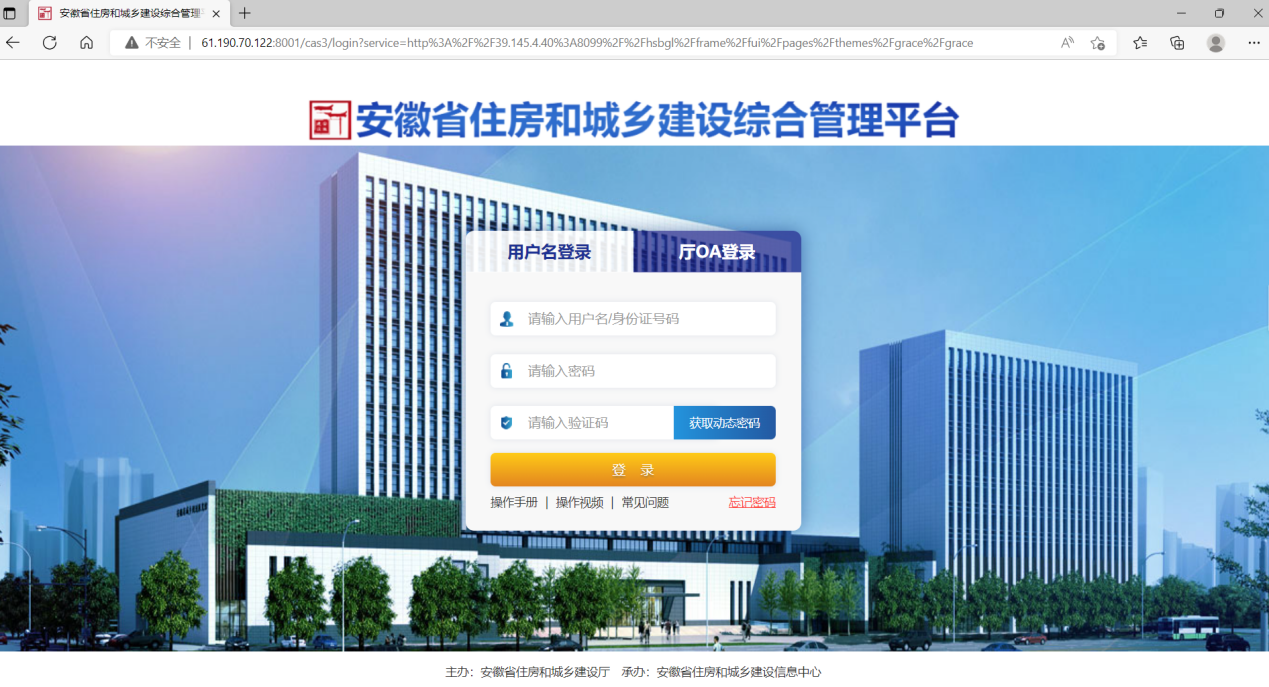 图1.12.地市相关审核人员在浏览器地址栏输入如下网址：http://dohurd.ah.gov.cn/，进入安徽省住房和城乡建设厅官网，点击，进入安徽城乡规划建设综合管理平台，相关人员输入账号和密码登录系统，登录系统如下所示：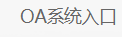 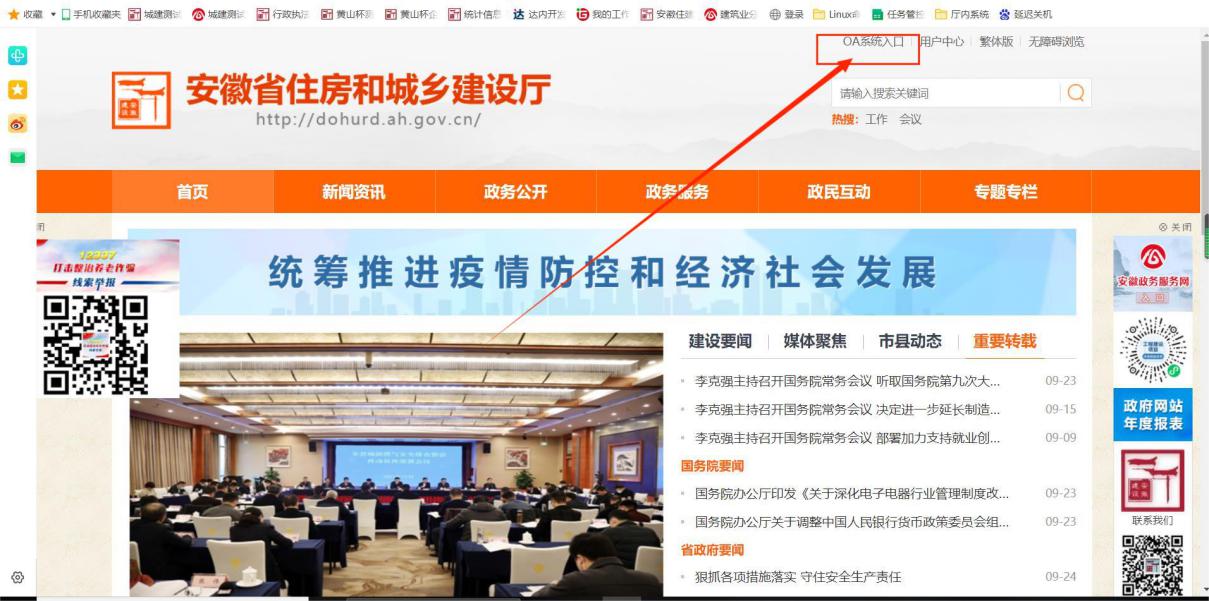 地市审核地市初审人员初审人员登录到上面的系统，进入工法项目初审页面，进入“”模块，点击“”，进入办件审核页面，点击“”按钮对办件进行审核操作，进入审核页面查看企业申报信息，然后选择“”或“”的相关操作。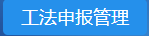 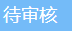 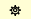 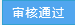 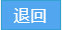 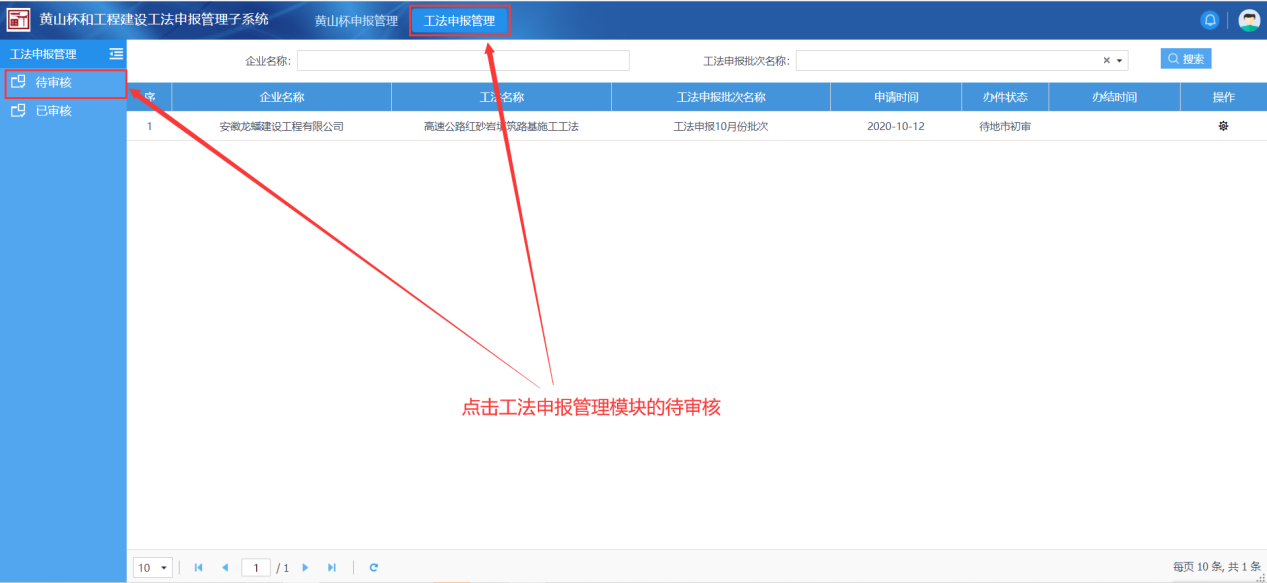 图2.1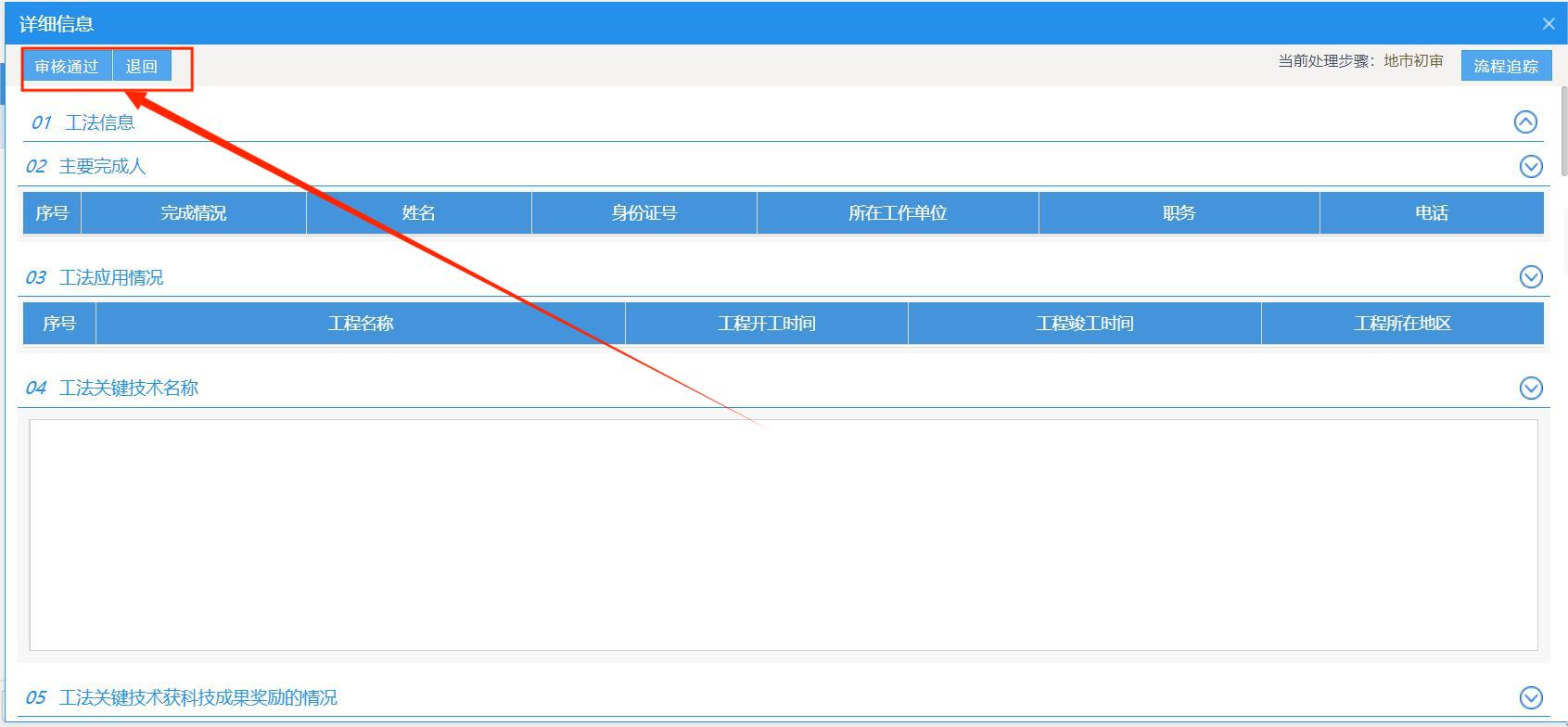 图2.2地市审核人员‘地市审核人员’根据 ‘地市初审人员’审核通过的办件进行二次审核，并统一按地市汇总上报。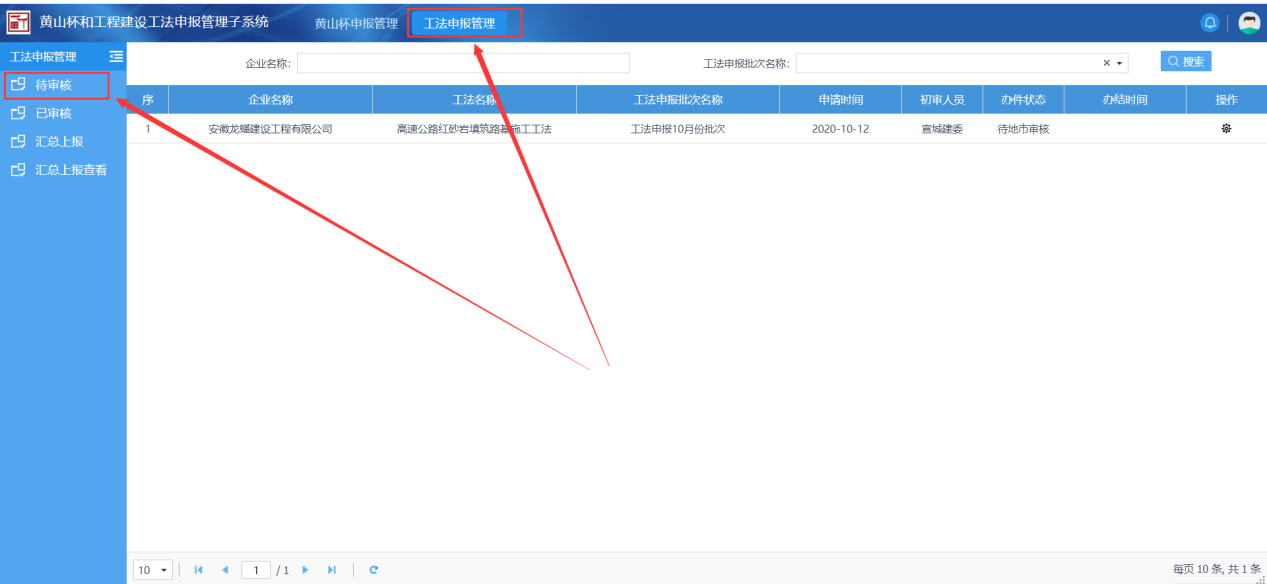 图2.3图2.4‘地市审核人员’登录系统，进入“”模块，在 “待审核”页面对未审核的办件点击“”进行审核操作，查看企业申报信息，点击“”和“”按钮进行审核操作。在“已审核”页面查看已经审核的办件信息。在汇总上报页面进行汇总上报，点击“”按钮下载汇总表模板，汇总表格式如下：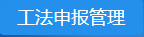 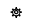 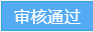 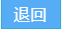 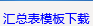 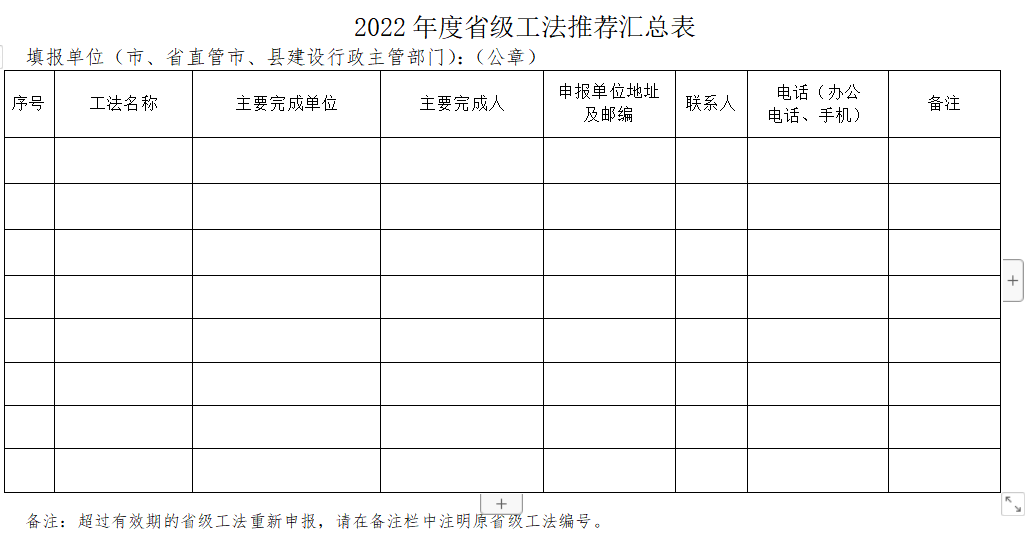 图2.5填写对应的汇总上报表信息盖章后保存。选择汇总上报办件，点击“”将已经审核通过的办件进行统一汇总上报。在汇总上报页面上传已盖章的电子版“推荐函”及“汇总表”，上传相应的汇总信息后，点击“”按钮提交。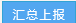 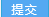 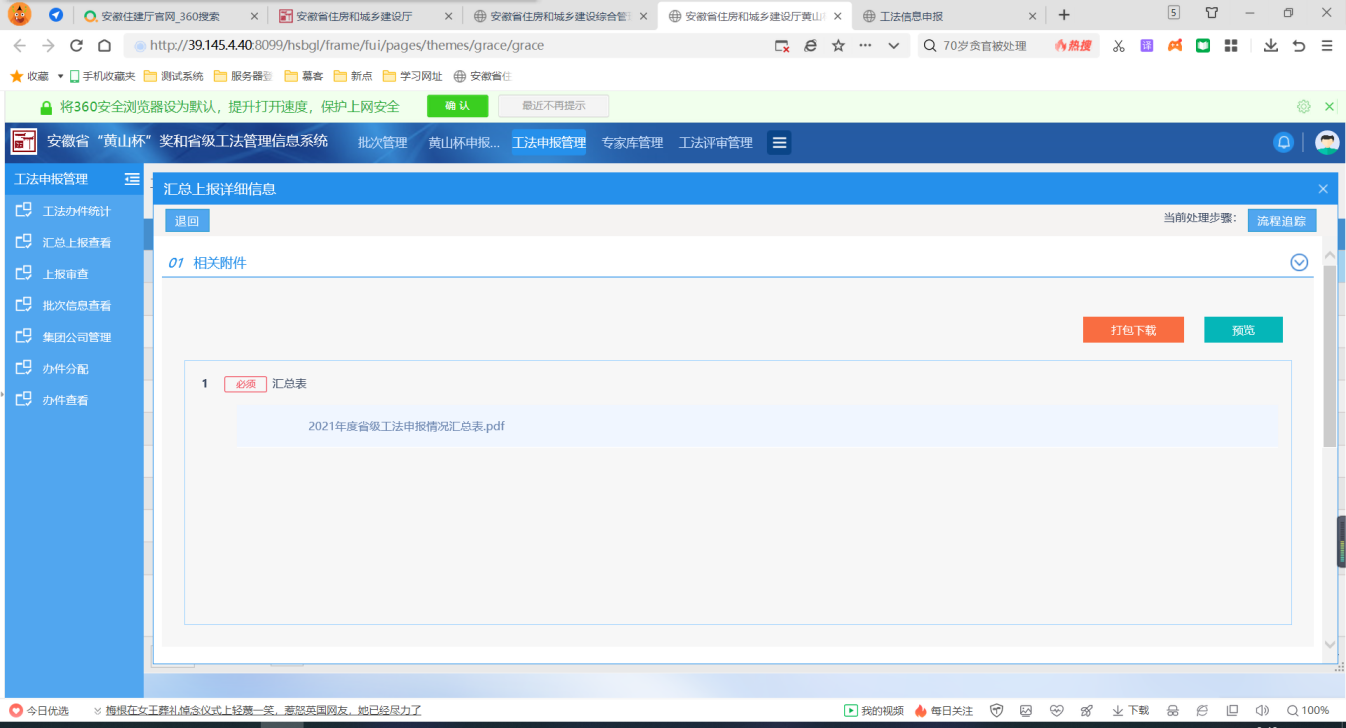 图2.6